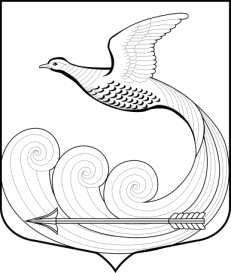 СОВЕТ ДЕПУТАТОВМУНИЦИПАЛЬНОГО  ОБРАЗОВАНИЯ  КИПЕНСКОЕ СЕЛЬСКОЕ ПОСЕЛЕНИЕ ЛОМОНОСОВСКОГО МУНИЦИПАЛЬНОГО РАЙОНАЛЕНИНГРАДСКОЙ ОБЛАСТИ ЧЕТВЕРТОГО СОЗЫВАР Е Ш Е Н И Е   № 14  д.Кипень                                                                                                    «27» апреля  2023 года                                                               О внесении изменений в Решение Совета депутатов МО Кипенское сельское поселение № 12 от 21.03.2017г. «Об утверждении Положения о порядке присвоения и сохраненияклассных чинов муниципальным служащиммуниципального образованияКипенское сельское поселениемуниципального образованияЛомоносовского муниципального районаЛенинградской области»В соответствии с Федеральным законом от 06.10.2003 № 131-ФЗ «Об общих принципах организации местного самоуправления в Российской Федерации», Уставом муниципального образования Кипенское сельское поселение Совет депутатов муниципального образования  Кипенское сельское поселение РЕШИЛ:1. Изложить пункт 16 Положения о порядке присвоения и сохранения классных чинов муниципальным служащим муниципального образования Кипенское сельское поселение муниципального образования Ломоносовского муниципального района Ленинградской области, утвержденного  Решением Совета депутатов МО Кипенское сельское поселение № 12 от 21.03.2017г. в следующей редакции: «16. Квалификационный экзамен при решении вопроса о присвоении муниципальному служащему классных чинов проводится соответствующими аттестационными комиссиями, сформированными в органе местного самоуправления.2. Изложить пункт 25 Положения о порядке присвоения и сохранения классных чинов муниципальным служащим муниципального образования Кипенское сельское поселение муниципального образования Ломоносовского муниципального района Ленинградской области, утвержденного  Решением Совета депутатов МО Кипенское сельское поселение № 12 от 21.03.2017г. в следующей редакции: «25. В соответствии с частью 9 статьи 9-2 областного закона от 11 марта 2008 года N 14-оз “О правовом регулировании муниципальной службы в Ленинградской области” присвоенный классный чин сохраняется за муниципальным служащим при переводе муниципального служащего на иные должности муниципальной службы в органах местного самоуправления, при освобождении от замещаемой должности муниципальной службы и (или) увольнении с муниципальной службы (в том числе в связи с выходом на пенсию), а также при поступлении вновь на муниципальную службу или переводе на муниципальную службу в любое муниципальное образование Ленинградской области.3. Настоящее решение опубликовать (обнародовать) на официальном сайте МО Кипенское сельское поселение в сети Интернет.Председатель Совета депутатов МО Кипенское сельское поселение                             				     М.В. Кюне